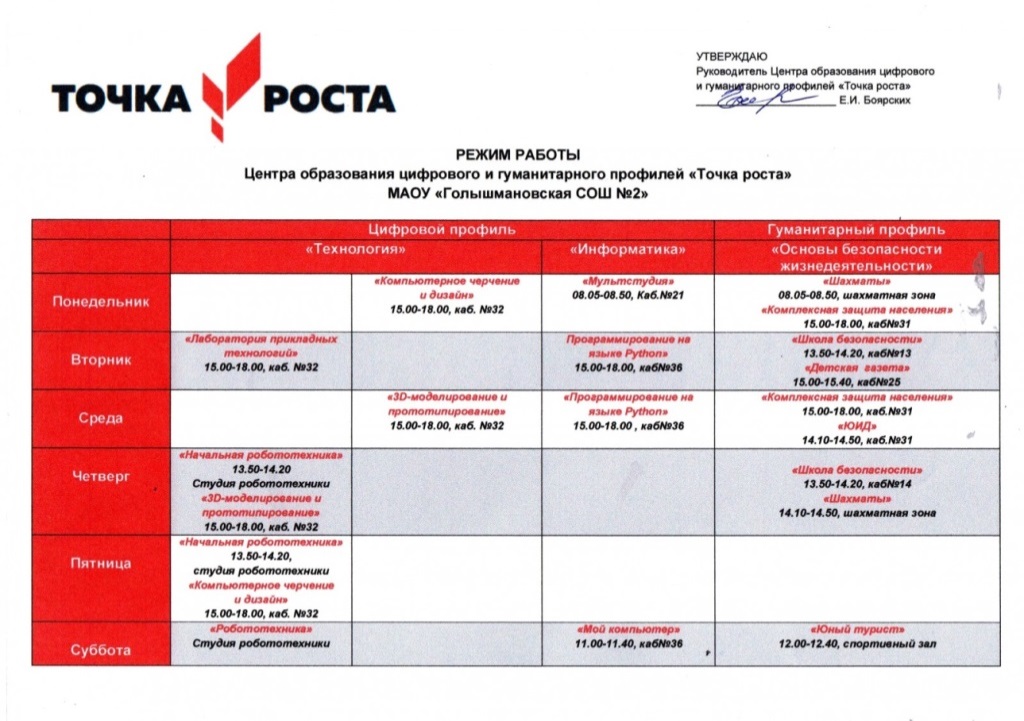                                                        Приложение 1                                                                            к приказу по школе №301-0                                                       от 27.08.2021г.Расписаниевнеурочной  деятельности для учащихся 1-11 классов на 2021- 2022 учебный год№Название курсапонедельниквторниксредачетвергпятница1«Шахматы» (уроки),рук. Огорелкова А.В.15.30-16.15(ИЗ)12.20-13.00 (1)14.10-14.55 (3)14.00-14.45 (2)13.00-13.45 (4)